Zn. spr. DOP.4221.5.2022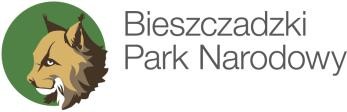 Załącznik nr 1 do ogłoszeniaUstrzyki Górne 19, 38-713 Lutowiska | tel./fax: 13 461 0610, 13 461 0650 | bieszczadzki.ppn.gov.pl | e-mail: dyrekcja@bdpn.plFORMULARZ OFERTY ZAKUPU DREWNAV przetarg na sprzedaż drewna w Bieszczadzkim Parku Narodowym w 2022 rokuOfertę zakupu składa:Nazwa Oferenta: ……………………………………………………………………………………..……………………..……………………….….Adres: …………………………………………………………………………………………………………………………...……………..…Telefon / Fax: ………………………………  …………………...…Email: ……………………………………………………..…….….NIP: ………………………….………………………………...                            REGON: ……………………………………………………….…….Osoba upoważniona do reprezentowania Oferenta (w sprawie niniejszej oferty):Nazwisko i imię: …………………………………………………………………Telefon / Fax: ……………………………………………………………………..Email: …………………………………………………………………………………Oświadczam, że:uważam się związanym niniejszą ofertą przez okres 30 dni;zapoznałem się z treścią ogłoszenia, regulaminem przetargu oraz projektem umowy i nie wnoszę do nich zastrzeżeń, akceptując ich postanowienia;znane mi są warunki terenowe związane z lokalizacją miejsc odbioru drewna;w przypadku uznania mojej oferty za najkorzystniejszą – zobowiązuję się do zawarcia umowy w miejscu i terminie określonym przez Sprzedającego;zobowiązuję się do  zapłaty za zakupione drewno na zasadach określonych w przetargu;zapoznałem się z klauzulą informacyjną;wyrażam zgodę na publikację danych zawartych w ofercie w treści ogłoszenia o wynikach postępowania;Numer rachunku do zwrotu wadium:…....................................................................................................................................OFERTA ZAKUPU DREWNA………………………..………………..................czytelny podpis oferental.p.Lokali-zacjaGatu- nekGatu- nekGrupa handlowa / sortymentGrupa handlowa / sortymentMasa (m3)Przewidywany procentowy udział klas jakości i grubości [%]Przewidywany procentowy udział klas jakości i grubości [%]Przewidywany procentowy udział klas jakości i grubości [%]Przewidywany procentowy udział klas jakości i grubości [%]Masa drewna deklarowana do zakupuOferowana cena jednostkowa nettoOferowana cena jednostkowa netto  (zł)– słownie 1o.o.
Górny SanŚWŚWW_STANDARDW_STANDARD220 m3123………..… m3………………zł…………………………………………………………………………………………………………………………………………….1o.o.
Górny SanŚWŚWW_STANDARDW_STANDARD220 m3AXXX………..… m3………………zł…………………………………………………………………………………………………………………………………………….1o.o.
Górny SanŚWŚWW_STANDARDW_STANDARD220 m3BXXX………..… m3………………zł…………………………………………………………………………………………………………………………………………….1o.o.
Górny SanŚWŚWW_STANDARDW_STANDARD220 m3C92116………..… m3………………zł…………………………………………………………………………………………………………………………………………….1o.o.
Górny SanŚWŚWW_STANDARDW_STANDARD220 m3D63018………..… m3………………zł…………………………………………………………………………………………………………………………………………….2o.o.
Górny SanŚWS2aS2a50 m350 m3n.d.n.d.n.d.n.d.………..… m3………………zł…………………………………………………………………………………………………………………………………………….3o.o.
Górny SanŚWS2apS2ap25 m325 m3n.d.n.d.n.d.n.d.………..… m3………………zł…………………………………………………………………………………………………………………………………………….4o.o. OsadaŚWŚWW_STANDARDW_STANDARD40 m3123………..… m3………………zł…………………………………………………………………………………………………………………………………………….4o.o. OsadaŚWŚWW_STANDARDW_STANDARD40 m3AXXX………..… m3………………zł…………………………………………………………………………………………………………………………………………….4o.o. OsadaŚWŚWW_STANDARDW_STANDARD40 m3BXXX………..… m3………………zł…………………………………………………………………………………………………………………………………………….4o.o. OsadaŚWŚWW_STANDARDW_STANDARD40 m3CXXX………..… m3………………zł…………………………………………………………………………………………………………………………………………….4o.o. OsadaŚWŚWW_STANDARDW_STANDARD40 m3D256213………..… m3………………zł…………………………………………………………………………………………………………………………………………….4o.o. OsadaMDMDW_STANDARDW_STANDARD50 m3123………..… m3………………zł…………………………………………………………………………………………………………………………………………….4o.o. OsadaMDMDW_STANDARDW_STANDARD50 m3AXXX………..… m3………………zł…………………………………………………………………………………………………………………………………………….4o.o. OsadaMDMDW_STANDARDW_STANDARD50 m3BXXX………..… m3………………zł…………………………………………………………………………………………………………………………………………….4o.o. OsadaMDMDW_STANDARDW_STANDARD50 m3CXX30………..… m3………………zł…………………………………………………………………………………………………………………………………………….4o.o. OsadaMDMDW_STANDARDW_STANDARD50 m3DX4030………..… m3………………zł…………………………………………………………………………………………………………………………………………….5o.o. OsadaŚw/MdŚw/MdS2aS2a30 m3n.d.n.d.n.d.n.d.………..… m3………………zł…………………………………………………………………………………………………………………………………………….